Publicado en Barcelona el 22/09/2022 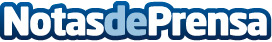 Borax permite ahorrar y ayudar al medio ambiente en la Vuelta al ColeLos tips que se dan a continuación pueden marcar la diferencia entre tener grandes gastos, o gastos más reducidos y no solo eso. También se explica el vínculo entre el ahorro y la ayuda al medio ambiente durante esta etapaDatos de contacto:Borax93 265 83 07Nota de prensa publicada en: https://www.notasdeprensa.es/borax-permite-ahorrar-y-ayudar-al-medio Categorias: Hardware E-Commerce Consumo Ocio para niños http://www.notasdeprensa.es